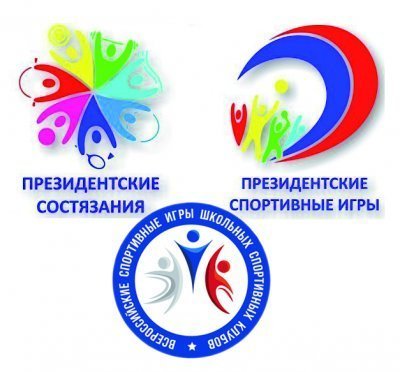 Всероссийские соревнования  школьников  «Президентские спортивные игры» КГБОУ «Железногорская школа интернат»   Таблица результатов соревнований по футболу№команда123очкиместо15 – 6 кл«РЫСЬ»2 : 1  3 : 06127 кл«СИБИРЬ»1 : 20 : 03238 - 9 кл «ТРУДОВЫЕ РЕЗЕРВЫ»0 : 30 : 0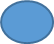 33